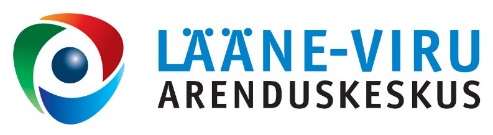 VABAÜHENDUSTE UUDISKIRI13.10.2014Võrdse kohtlemise koolitus vabaühendustele RakveresSA Eesti Inimõiguste Keskus korraldab 12. novembril 2014. aastal Rakveres Lääne-Virumaa Puuetega Inimeste Kojas (Lille 8, Rakvere) kodanikuühenduste esindajatele koolituse võrdse kohtlemise teooriast ja praktikast. Koolitavad Eesti Inimõiguste Keskuse võrdse kohtlemise eksperdid Kelly Grossthal ja Marianne Meiorg.Mis on võrdne kohtlemine? Mida tähendab diskrimineerimine? Kas kõiki inimesi peab sallima? Kuidas puutub võrdse kohtlemise temaatika ühe kodanikuühenduse tegevusse? Tule koolitusele ja saa teada!Koolitusel antakse ülevaade võrdse kohtlemise põhimõttest, teemat reguleerivatest seadustest ja nende poolt seatud piirangutest, õiguskaitsevõimalustest ning arutletakse reaalsete kaasuste teemal.12:00-12.30 Registreerumine ja tervituskohv koos suupistetega12.30-15.15 Võrdse kohtlemise põhimõte, seadused, juhtumid15.15-15.30 Kohvipaus15.30-17.00 Kes kaitseb ja edendab võrdset kohtlemist Eestis? Kuhu pöörduda diskrimineerimiskahtluse korral?Osalemine eelregistreerumisega meilil kaja.seppi@humanrights.ee, kohad on piiratud.Koolitus on tasuta!KÜSK kutsub arenguhüppe taotlusvooru infopäevale ja koolituseleKÜSKi infopäevad toimuvad novembri esimeses pooles ning külastatakse Valgat, Tartut, Pärnut ning Tallinnas viiakse läbi 2 koolituspäeva. Infopäeval tutvustatakse lühidalt taaskord kõiki KÜSKi võimalusi. Nende hulgas Kodanike Euroopa programmi. Lisaks vooru tingimuste lahti rääkimisele pakume infopäevadel huviliste võimalust osaleda organisatsiooni diagnostika ja arenguvajaduste analüüsi minikoolitusel (osalemishuvist tuleb teada anda eespool registreerimisvormidel). Koolitust viib läbi Margo Loor. Täpsem info: http://www.kysk.ee/taotlusvoorud/ah15INFOPÄEVAD toimuvad:3. nov Pärnus kl 12.00–14.00, koolitus 14.30-17.00  Hotell Pärnu banketisaalis, Rüütli 44. Registreeri siin.4. nov  Tallinnas kl 10.00–12.00, koolitus 12.30-15.00 Omavalitsusmaja saalis, Sirge tn 2. Registreeri siin.10. nov Valgas kl 12.00–14.00, koolitus 14.30-17.00 Valga Maavalitsuse saalis, Kesk tn 12. Registreeri siin.11. nov Tartus kl 10.00–12.00, koolitus 12.30-15.00. Barclay hotelli konverentsisaalis, Ülikooli 8. Registreeri siin.13. nov Tallinnas kl 10.00–12.00, koolitus 12.30-15.00 Radisson Blu Hotel Olümpia saalis Sigma, Liivalaia 33. Registreeri siin.Abimaterjalid arenguvajaduste analüüsi ja suutlikkuse arendamisega tegelemiseks (ühtlasi taotluse põhjalikuks ettevalmistuseks):Väga hea definitsiooni suutlikkuse arendamise kohta ning mitmeid teemat selgitavaid artikleid saad inglise keeles lugeda siit.Eestikeelse McKinsey suutlikkuse hindamise mudeli saab siit ja väheke põhjalikuma ja ingliskeelse versiooni siit.Väga põhjaliku organisatsiooni arenguvajaduste analüüsimise juhendi saad siit.Lisainfo: Mari-Liis Dolenko, tel 655 64 23, e-post: mariliis@kysk.ee; Katrin Barnabas, tel 656 04 69, e-post: katrin@kysk.eeVeel kaks nädalat saab esitada oma kandidaate „Sädeinimene“ ja „Sädeorganisatsioon“ tunnuskirjale Lääne-Viru Arenduskeskus kutsub üles esitama oma kandidaate tunnuskirjale „Sädeinimene“ ja „Sädeorganisatsioon“. Oma ettepanekuid saab esitada 27. oktoobrini. Tunnuskirja saajad kuulutatakse välja 27. novembril Lääne-Viru Kodanikuühiskonna Ühisnädala raames toimuval konverentsil. Tunnuskirja saaja selgitatakse välja elektroonilisel hääletusel arenduskeskuse kodulehel ja oma hääli saab anda alates 3. novembrist.Tunnuskirjale saab esitada kandidaate, kes on: Lääne-Virumaa kodanikud, MTÜ-d, kodalikud omavalitsused, organisatsioonid/asutused;silmapaistva tegevusega aidanud kaasa kohaliku elu arengule, loonud või algatanud uusi tegevusi; kaasa aidanud koostööle ja toetanud maakonna arengut.Kandidaatide esitamiseks tuleb täita tunnuskirja taotluse, mis on leitav arenduskeskuse kodulehelt www.arenduskeskus.ee. Taotlusi saab esitada elektrooniliselt mty@arenduskeskus.ee, kirjalikult posti teel või tuues isiklikult taotluse arenduskeskusesse. Abiks taotluse esitamisel on arenduskeskuse MTÜ konsultant Katrin Põllu (telefon 325 8028, e-mail: mty@arenduskeskus.ee). Erinevad taotlusvoorud projektide rahastamiseksEMP toetuste Vabaühenduste Fondi V taotlusvoorAvatud Eesti Fond kuulutab välja viimase taotlusvooru vabaühenduste väikeprojektidele, mille eesmärk on parandada vabaühenduste tegutsemisvõimekust ja –keskkonda. Tähtaeg on 1. detsember 2014 hiljemalt kl 23:59.Toetatakse vabaühenduse arenguvajadustest lähtuvaid projekte, millega  kaasatakse vabakonna tegemistesse uusi inimesi, parandatakse kaasamist, tõstetakse ühenduste majanduslikku suutlikkust ning suurendatakse professionaalseid teadmisi kolmandas sektoris.Konkursile on oodatud projektid, mille keskmes on:uute teadmiste, oskuste ja inimeste toomine kolmanda sektori tegemistesse (vabatahtlike kaasamine, sektorite vahelised partnerlused jms);algatused liikmesorganisatsiooni juhtimise ja kaasamise parandamiseks;tegevused ühenduse finantssuutlikkuse tõstmiseks – sh sotsiaalne ettevõtlus, annetuste kogumine jms;üksteiselt õppimine ja kogemuste vahetamine (sh mentorprogrammid, varasemate projektide tulemuste levitamine ja jagamine jms);koolitustegevused organisatsiooni professionaalsuse tõstmiseks, sh. teenuste osutamisel.Eraldi oodatud on vähemusrahvuste vabaühenduste kaasatust ja võimekust tõstvad projektid; initsiatiivid, mis toetavad kultuuride vahelist dialoogi ja rahvusvähemuste integratsiooni ning projektid, mis arendavad lastele ja noortele mõeldud teenuseid.  Diskrimineerimise, ksenofoobia ja vihakõne leviku vähendamine on samuti suure tähelepanu all.Toetuse suurus ühe projekti kohta on 5000 – 7500 eurot.Kokku on konkursi raames võimalik jagada toetustena 237 146 eurot.  Taotlused tuleb esitada ühes eksemplaris kas:elektroonselt e-posti aadressile: vyf@oef.org.eepaberkandjal posti teel Avatud Eesti Fondi aadressile:  Estonia pst. 5a, 10143 Tallinn.Lisainfo: Jelena Katsuba, programmi koordinaator, jelena@oef.org.ee  tel. 615 5700KÜSKHeade ideede konkurss (avatud jooksvalt). Taotleja omafinantseering peab moodustama vähemalt 10% projekti maksumusest ja võib olla rahaline või mitterahaline. Vähemalt 50 % taotleja omafinantseeringust peab olema rahalises vormis. Täpsem infoReisitoetuste konkurss (avatud jooksvalt). On mõeldud: mittetulundusühingutele ja sihtasutustele ja nende esindajatele ning kodanikuühiskonna uurijatele. Täpsem infoUuringute konkursile ootab KÜSK taotlusi kodanikuühiskonna uuringute läbiviimiseks 1. detsembriks. Täpsem infoSuursündmuste konkursile ootab KÜSK taotlusi 1. detsembriks. Toetatakse üle-eestilisi vabaühendustele suunatud Eesti kodanikuühiskonna traditsioone edasikandvate ja vabaühendusi arendavate regulaarselt toimuvate tegevuste elluviimist. Täpsem infoTugitegevuste konkurss on jooksvalt avatud ning selle raames toetame kodanikuühiskonda edendavaid ettevõtmisi, mis on otseseks toeks Eesti vabaühenduste arengule (nt käsiraamatud, ühekordsed sündmused, avalikkuse teavitamise tegevused jms). Täpsem infoVälisprojektide omafinantseeringu konkursile saab taotlusi esitada jooksvalt. Toetust saavad küsida vabaühendused, kes on esitanud välisrahastajale rahvusvahelise koostööprojekti taotluse või kes osalevad vastavas projektis partneritena. Täpsem infoHasartmängumaksu NõukoguTaotlus esitatakse järgmiselt:kultuuriprojektide ning olümpiaettevalmistus- ja teiste spordiprojektide toetamise taotlus Kultuuriministeeriumile;laste-, noorte-, teadus- ja haridusprojektide toetamise taotlus Haridus- ja Teadusministeeriumile;hasartmängusõltuvusega ning pere, meditsiini ja hoolekandega ning eakate ja puuetega inimestega seotud projektide toetamise taotlus – Sotsiaalministeeriumile.Alates 2014. aastast on suurprojektide taotluste esitamise tähtaeg 1. oktoober - 15. november. Taotlused jagunevad kahte gruppi:1) väikeprojektid (taotletav summa kuni 6000 Eurot). Taotlusi vaadatakse läbi igakuiselt. Selleks, et taotlus vaadataks läbi soovitud kuul, peab see jõudma ministeeriumisse hiljemalt kuu viimasel tööpäeval, kuid vähemalt kaks kuud enne projekti algust.2) suurprojektid (taotletav summa üle 6000 Eurot). Taotlusi vaadatakse läbi kord aastas detsembris. Selleks, et taotlus jõuaks suurprojektide vooru, peab see jõudma ministeeriumisse hiljemalt novembri viimasel tööpäeval. Täpsem infoEesti KultuurkapitalTähtajad: 20. veebruar, 20. mai, 21. august ja 20. novemberKirjanduse sihtkapitalKujutava ja rakenduskunsti sihtkapitalArhitektuuri sihtkapitalAudiovisuaalse kunsti sihtkapitalHelikunsti sihtkapitalNäitekunsti sihtkapitalRahvakultuuri sihtkapitalKehakultuuri ja spordi sihtkapitalEesti Kultuurkapitali nõukoguMaakondlikud ekspertgrupidEesti Rahvuskultuuri FondSihtasutus Eesti Rahvuskultuuri Fondi jagab stipendiume ja toetusi kord aastas – novembris.Üksikisikuid toetatakse stipendiumidega õppe- ja teadustööks ning loominguliseks ja sporditegevuseks. Tulumaksusoodustusega mittetulundusühingute, sihtasutuste ja usuliste ühenduste nimekirja kantud organisatsioonide puhul toetatakse nende poolt algatatud kultuuriprojekte.Alg-, põhi- ja gümnaasiumihariduse omandamist ning bakalaureuse- ja magistriõpet toetatakse ainult vastavate all fondide olemasolul. Õppestipendiumi taotlemisel tuleb taotlusele lisada tõend, mis tõendab taotleja õppimist vastavas õppeasutuses.Üldjuhul ei toetata kirjastamist, CD-de väljaandmist, tehnika ja seadmete ostmist, ehitus- ja remonttöid ning mälestusmärkide püstitamist.Taotlusi võetakse vastu 1. septembrist kuni 15. oktoobrini.Lisainfo ja taotlemiseks vajalikud dokumendid on leitavad Eesti Rahvuskultuuri Fondi veebilehelt.SA Lääne-Viru Arenduskeskus (LVAK)Lääne-Viru Arenduskeskus pakub vabaühendustele tasuta nõustamisteenust.  Loe lähemalt meie kodulehelt: www.arenduskeskus.ee.Katrin Põllu
MTÜ konsultanttel: +372 325 8028GSM: +372 585 01 250Skype: Katrin.Pollue-mail: mty@arenduskeskus.ee SA Lääne-Viru ArenduskeskusFr. R. Kreutzwaldi 5Rakvere44314 Lääne-VirumaaUudiskirjast loobumiseks saada vastavasisuline teade aadressile:
mty@arenduskeskus.ee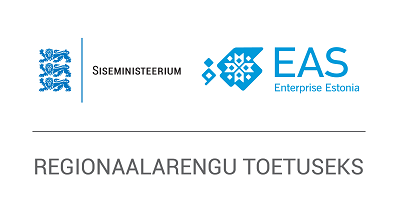 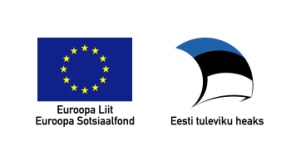 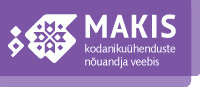 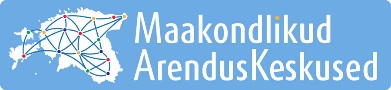 